С 01 апреля 2024 года   МБОУ «Многопрофильный лицей №11 им. В.Г. Мендельсона» начинает приём документов для поступления детей в первый класс  на 2024-2025 учебный год.Информация о ходе работы по комплектованию 1-х классов лицея на 01.06.2024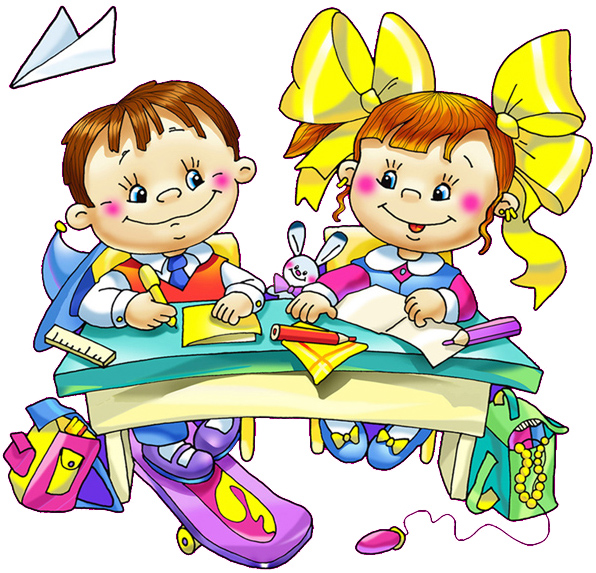 № п/пНаименование показателяЗначение показателяЗапланированное количество 1 классов (классов-комплектов)4Запланированное количество первоклассников100Программа«Школа России»Количество детей, зачисленных в 1 классы общеобразовательного учреждения, проживающих на закреплённой территории0Количество детей, зачисленных в общеобразовательное учреждение, не зарегистрированных на закрепленной территории, (приём осуществляется  с 06 июля  по 05 сентября текущего года при наличии свободных мест)0Количество свободных мест в 1 классах0